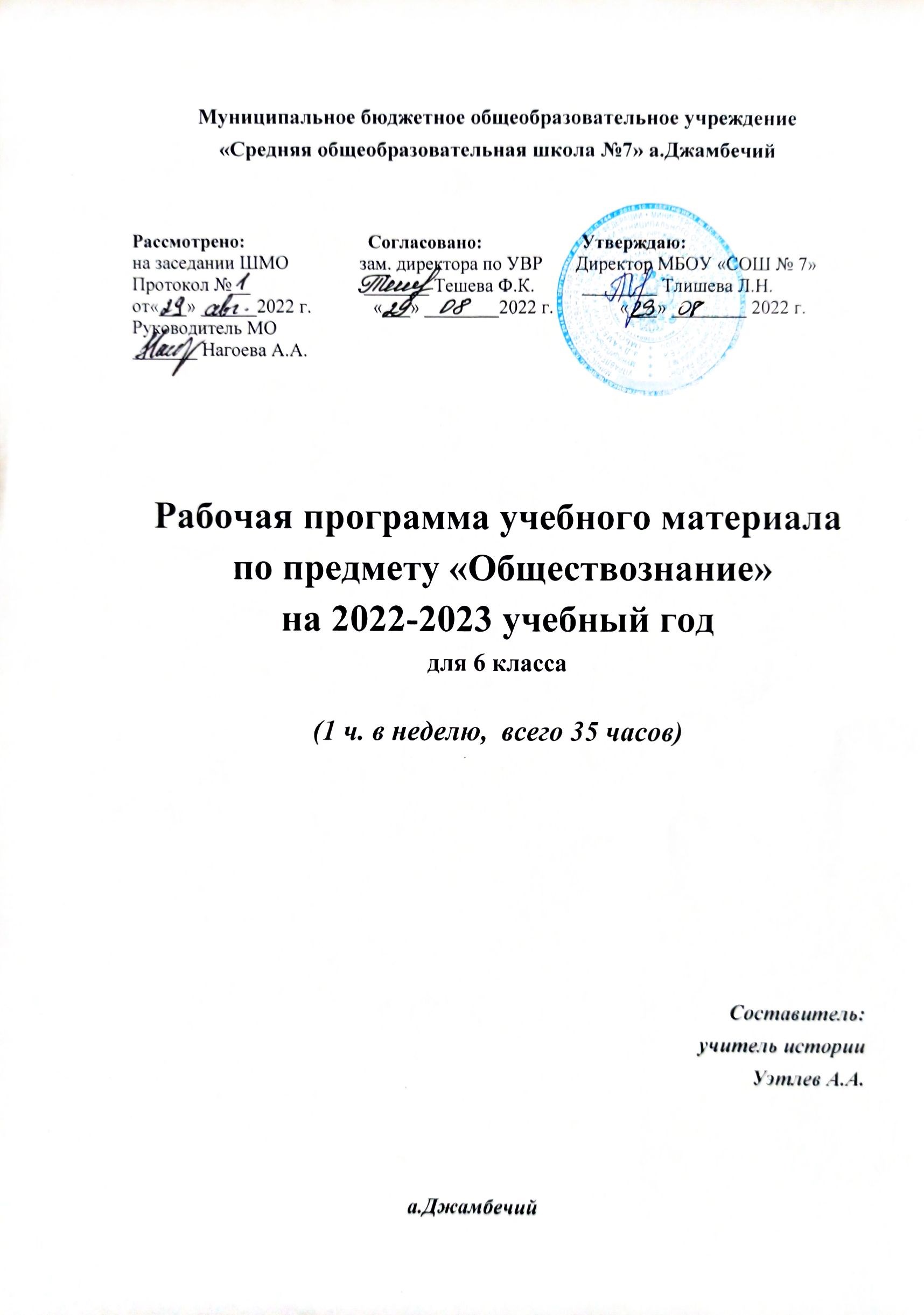 
                                                     Пояснительная запискаРабочая программа учебного предмета «Обществознание 6 класс» составлена на основании следующих нормативно-правовых документов:           Федерального государственного образовательного стандарта основного общего образования, Закона Российской Федерации «Об образовании» (статья 7, 9, 32);           Авторской программы Л.Н. Боголюбова «Обществознание 6 класс».Обучение ведётся по учебнику: Боголюбов Л.Н., Виноградова Н.Ф., Городецкая Н.И. и др. «Обществознание. 6 класс: учеб. для общеобразовательных  учреждений», под. ред.         Л.Н. Боголюбова, 2020 г.Программа рассчитана на 35 часов в год.В целях эффективной реализации ФГОС запланирована организация проектно-исследовательской деятельности обучающихся.Оценивание осуществляется в соответствии с Положением о системе оценивания и о промежуточной аттестации гимназии.Предполагаемые результаты освоения учебной дисциплиныЛичностными результатами освоения программы являются:      воспитание российской гражданской идентичности: патриотизма, уважения к Отечеству, прошлое и настоящее многонационального народа России; осознание своей этнической принадлежности, знание истории, языка, культуры своего народа, своего края, основ культурного наследия народов России и человечества; усвоение гуманистических, демократических и традиционных ценностей многонационального российского общества; воспитание чувства ответственности и долга перед Родиной;      формирование ответственного отношения к учению, готовности и способности обучающихся к саморазвитию и самообразованию на основе мотивации к обучению и познанию, осознанному выбору и построению дальнейшей индивидуальной траектории образования на базе ориентировки в мире профессий и профессиональных предпочтений, с учетом устойчивых познавательных интересов, а также на основе формирования уважительного отношения к труду, развития опыта участия в социально значимом труде;      формирование целостного мировоззрения, соответствующего современному уровню развития науки и общественной практики, учитывающего социальное, культурное, языковое, духовное многообразие современного мира;      формирование осознанного, уважительного и доброжелательного отношения к другому человеку, его мнению, мировоззрению, культуре, языку, вере, гражданской позиции, к истории, культуре, религии, традициям, языкам, ценностям народов России и народов мира; готовности и способности вести диалог с другими людьми и достигать в нем взаимопонимания;      освоение социальных норм, правил поведения, ролей и форм социальной жизни в группах и сообществах, включая взрослые и социальные сообщества; участие в школьном самоуправлении и общественной жизни в пределах возрастных компетенций с учетом региональных, этнокультурных, социальных и экономических особенностей;      развитие морального сознания и компетентности в решении моральных проблем на основе личностного выбора, формирование нравственных чувств и нравственного поведения, осознанного и ответственного отношения к собственным поступкам;      формирование коммуникативной компетентности в общении и сотрудничестве со сверстниками, детьми старшего и младшего возраста, взрослыми в процессе образовательной, общественно полезной, учебно-исследовательской, творческой и других видов деятельности;      формирование ценности здорового и безопасного образа жизни; усвоение правил индивидуального и коллективного безопасного поведения в чрезвычайных ситуациях, угрожающих жизни и здоровью людей, правил поведения на транспорте и на дорогах;      формирование основ экологической культуры, соответствующей современному уровню экологического мышления, развитие опыта экологически ориентированной рефлексивно-оценочной и практической деятельности в жизненных ситуациях;      осознание значения семьи в жизни человека и общества, принятие ценности семейной жизни, уважительное и заботливое отношение к членам своей семьи;      развитие эстетического сознания через освоение художественного наследия народов России и мира, творческой деятельности эстетического характера.Метапредметными  результатами освоения программы являются:      умение самостоятельно определять цели своего обучения, ставить и формулировать для себя новые задачи в учебе и познавательной деятельности, развивать мотивы и интересы своей познавательной деятельности;      умение самостоятельно планировать пути достижения целей, в том числе альтернативные, осознанно выбирать наиболее эффективные способы решения учебных и познавательных задач;      умение соотносить свои действия с планируемыми результатами, осуществлять контроль своей деятельности в процессе достижения результата, определять способы действий в рамках предложенных условий и требований, корректировать свои действия в соответствии с изменяющейся ситуацией;      умение оценивать правильность выполнения учебной задачи, собственные возможности ее решения;      владение основами самоконтроля, самооценки, принятия решений и осуществления осознанного выбора в учебной и познавательной деятельности;      умение определять понятия, создавать обобщения, устанавливать аналогии, классифицировать, самостоятельно выбирать основания и критерии для классификации, устанавливать причинно-следственные связи, строить логическое рассуждение, умозаключение (индуктивное, дедуктивное и по аналогии) и делать выводы;      умение создавать, применять и преобразовывать знаки и символы, модели и схемы для решения учебных и познавательных задач;      смысловое чтение;      умение организовывать учебное сотрудничество и совместную деятельность с учителем и сверстниками; работать индивидуально и в группе: находить общее решение и разрешать конфликты на основе согласования позиций и учета интересов; формулировать, аргументировать и отстаивать свое мнение;      умение осознанно использовать речевые средства в соответствии с задачей коммуникации для выражения своих чувств, мыслей и потребностей; планирования и регуляции своей деятельности; владение устной и письменной речью, монологической контекстной речью;      формирование и развитие компетентности в области использования информационно-коммуникационных технологий (далее ИКТ – компетенции); развитие мотивации к овладению культурой активного пользования словарями и другими поисковыми системами;      формирование и развитие экологического мышления, умение применять его в познавательной, коммуникативной, социальной практике и профессиональной ориентации.Предметными результатами освоения программы являются:      формирование у обучающихся личностных представлений об основах российской гражданской идентичности, патриотизма, гражданственности, социальной ответственности, правового самосознания, толерантности, приверженности ценностям, закрепленным в Конституции Российской Федерации;       понимание основных принципов жизни общества, основ современных научных теорий общественного развития;      приобретение теоретических знаний и опыта применения полученных знаний и умений для определения собственной активной позиции в общественной жизни, для решения типичных задач в области социальных отношений, адекватных возрасту обучающихся, межличностных отношений, включая отношения между людьми различных национальностей и вероисповеданий, возрастов и социальных групп;      формирование основ правосознания для соотнесения собственного поведения и поступков других людей с нравственными ценностями и нормами поведения, установленными законодательством Российской Федерации, убежденности в необходимости защищать правопорядок правовыми способами и средствами, умений реализовывать основные социальные роли в пределах своей дееспособности;      освоение приемов работы с социально значимой информацией, ее осмысление; развитие способностей обучающихся делать необходимые выводы и давать обоснованные оценки социальным событиям и процессам;      развитие социального кругозора и формирование познавательного интереса к изучению общественных дисциплин.Содержание учебного курса «Обществознание 6 класс»:            Введение в курс «Обществознание 6 класс».Знакомство с курсом «Обществознание 6 класс». Цели, задачи изучения предмета. Структура, особенности содержания учебника.Глава 1. Загадка человека.Принадлежность двум мирам. Что такое наследственность. Наследственность – биологическая сущность всех людей. Можно ли влиять на наследственностьЧеловек – личность. Что такое личность. Индивидуальность – плохо или хорошо? Сильная личность, – какая она.Отрочество – особая пора жизни. Легко ли быть подростком? Отрочество – пора мечтаний. Самостоятельность – показатель взрослости. Всегда ли самостоятельность приносит пользу. Нужны ли сегодня рыцари.Потребности и способности человека. Какие бывают потребности. Способности человека. Внутренний мир человека.Когда возможности ограничены. Понятие «возможность». Ограниченные возможности: о том, какими они бывают, и тех, кто старается их преодолеть. Необычный театр. Как расширить границы своих возможностей. Важная сторона отношений. Взаимодействие с людьми с ограниченными возможностями.Мир увлечений. Что такое свободное время. Свободное время и занятия физкультурой. Свободное время: телевизор, компьютер и мобильный телефон. Что такое хобби.Глава 2. Человек и его деятельность.Деятельность человека. Значение слова «деятельность». Основные формы деятельности. Связь между деятельностью и формированием личности. Знания и умения как  условие успешной деятельности.Труд – основа жизни. Каким бывает труд. Что создается трудом. Как оценивается труд. Какие правила помогают успешно трудиться.Учение – деятельность школьника. Школьное образование. Уровни образования. Самообразование. Формы самообразования. Что дает человеку самообразование.Познание человеком мира и себя. Познание мира и себя. Зачем нужна самооценка. Как познание себя и правильная самооценка помогают самосовершенствованию.Глава 3. Человек среди людей.Отношения с окружающими. Понятие «межличностные отношения». Чувства – основа межличностных отношений. Виды межличностных отношений. Правила взаимодействия с окружающими.Общение. Что такое общение. Цели общения. Средства общения. Особенности общения со сверстниками, старшими и младшими.Человек в группе. Какие бывают группы. Кто может быть лидером. Правила в группе. Поощрения и наказания в группе.  Выбор группы.Отношения со сверстниками. Что такое дружба. Что мешает дружить.Конфликты в межличностных отношениях. Как возникает межличностный конфликт. Выбор поведения при конфликте. Разрешение конфликта. Как правильно вести себя в ситуации конфликта.Семья и семейные отношения. Понятие «семья».  Семейные отношения. Конфликт поколений. Семейные традиции. Правила построения отношений с родителями.Заключение.Обобщение и закрепление полученных знаний и умений. Анализ результатов работы класса, отдельных учащихся за прошедший год.Тематика исследовательских проектов и творческих работ обучающихся по курсу «Обществознание 6 класс»:1.    Общество с точки зрения философской науки (1 гл.).2.    Особенности межличностных отношений (3 гл.).3.    Развитие человека как личности и индивида (1 гл.).4.    Разделение общества на группы (3 гл.).5.    Связь поколений как основа непрерывности истории и культуры (3 гл.).6.    Семья – как малая группа и социальный институт (3 гл.).7.    Участие гражданина в делаx государства (2 гл.).Тематическое планированиеКалендарно – тематическое планированиеУчебно-методический комплект, литература:1.    Александрова И. Ю. «Обществознание. Интенсивный курс» – М.: Айрис-Пресс, 2015;2.    Бекешев К. А. «Обществознание: учеб. пособие» – М.: Проспект, 2017;3.    Боголюбов Л. Н. «Общая методика преподавания обществознания в школе» –             М.: Дрофа, 2018;4.    Исаев Б. А. «Социология в схемах и комментариях: учеб. пособие» – М.: Юрайт, 2017;5.    Северина О.А. «Обществознание. 6-11 классы. Проектная деятельность учащихся» – М.: Просвещение, 2014;6.    Тюляева Т. И. «Обществознание: настольная книга учителя» – М.: Астрель, 2015;7.    Учебно-методическое пособие. Рабочие программы к УМК под редакцией                Л.Н. Боголюбова «Обществознание. 5-9 классы» – М.: Просвещение, 2018;8.    Энциклопедия для детей, т. 18 – М.: Аванта, 2004.Интернет ресурсы:http://fcior.edu.ru/  http://school-collection.edu.ru/ http://educom.ru/№п\пНаименование разделов и темКол-вочасовКонтр. и провер.работыПроектная деятельность1Введение в курс «Обществознание       6 класс».12Загадка человека.1313Человек и его деятельность.914Человек среди людей.1015Заключение.21Итого:3531№п/пНаименование разделов и темПлановые сроки прохожденияСкорректированные сроки прохожденияСкорректированные сроки прохожденияМесяц/ неделя___ Месяц/ неделядатадата1Введение в курс «Обществознание    6 класс».Глава 1. Загадка человека. (13 ч.)Глава 1. Загадка человека. (13 ч.)Глава 1. Загадка человека. (13 ч.)Глава 1. Загадка человека. (13 ч.)Глава 1. Загадка человека. (13 ч.)2Принадлежность двум мирам.3Учимся развивать свою любознательность.4Человек – личность.5Учимся быть интересной личностью.6Отрочество – особая пора.7Учимся управлять своими эмоциями.8Потребности и способности человека.9Когда возможности ограничены.10Учимся взаимодействовать с людьми с разными возможностями.11Мир увлечений.12Учимся распределять свое время.13Практикум к главе 1.14Повторительно-обобщающий урок по теме «Загадка человека».                                                Глава 2. Человек и его деятельность. (9 ч.)                                                Глава 2. Человек и его деятельность. (9 ч.)                                                Глава 2. Человек и его деятельность. (9 ч.)                                                Глава 2. Человек и его деятельность. (9 ч.)                                                Глава 2. Человек и его деятельность. (9 ч.)15Деятельность человека.16Учимся правильно организовывать свою деятельность.17Труд – основа жизни.18Учимся трудиться и уважать труд.19Учение – деятельность школьника.20Учимся учиться.21Познание человеком мира и себя.22Практикум к главе 2.23Повторительно-обобщающий урок по теме «Человек и его деятельность».                                                  Глава 3. Человек среди людей. (10 ч.)                                                  Глава 3. Человек среди людей. (10 ч.)                                                  Глава 3. Человек среди людей. (10 ч.)                                                  Глава 3. Человек среди людей. (10 ч.)                                                  Глава 3. Человек среди людей. (10 ч.)24Отношения с окружающими.25Общение.26Учимся понимать людей и устанавливать контакты.27Человек в группе.28Отношения со сверстниками.29Конфликты в межличностных отношениях.30Семья и семейные отношения.31Учимся строить отношения с родителями.32Практикум к главе 3.33Повторительно-обобщающий урок по теме «Человек среди людей».34Защита проектов и творческих работ по курсу «Обществознание   6 класс».35Итоговое повторение и обобщение материала по курсу «Обществознание 6 класс».